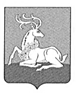 СОВЕТ ДЕПУТАТОВОДИНЦОВСКОГО ГОРОДСКОГО ОКРУГАМОСКОВСКОЙ ОБЛАСТИРЕШЕНИЕот 16.12.2022 № 1/40( в редакции от 08.02.2023 № 1/42,от 28.02.2023 № 1/43, от 27.06.2023 № 3/47, от 30.08.2023 № 2/48,от 26.10.2023 № 11/50, от 15.12.2023 № 1/52, от 28.12.2023 № 1/54)О бюджете Одинцовского городского округа Московской области на 2023 год и плановый период 2024 и 2025 годовРуководствуясь Бюджетным кодексом Российской Федерации, Федеральным законом от 06.10.2003 № 131-ФЗ «Об общих принципах организации местного самоуправления в Российской Федерации», Законом Московской области «О бюджете Московской области на 2023 год и на плановый период 2024 и 2025 годов», Уставом Одинцовского городского округа Московской области, Положением о бюджетном процессе в Одинцовском городском округе Московской области, утвержденным решением Совета депутатов Одинцовского городского округа Московской области от 28.08.2019 №8/8 (в редакции от 17.06.2022 №7/36), в соответствии с информацией Министерства экономики и финансов Московской области о межбюджетных трансфертах на 2023-2025 годы Совет депутатов Одинцовского городского округа Московской областиРЕШИЛ:1. Утвердить основные характеристики бюджета Одинцовского городского округа Московской области на 2023 год:а) общий объем доходов бюджета Одинцовского городского округа в сумме     40 685 281,89925 тыс. руб., в том числе объем межбюджетных трансфертов, получаемых от других бюджетов бюджетной системы Российской Федерации, в сумме 23 276 004,45403 тыс. руб.;б) общий объем расходов бюджета Одинцовского городского округа в сумме   43 540 164,06357 тыс. руб.;в) дефицит бюджета Одинцовского городского округа в сумме                             2 854 882,16432 тыс. руб. (в редакции от 28.12.2023 № 1/54)Направить на погашение дефицита кредитные ресурсы в сумме 1 754 500,00000 тыс. руб., остаток на начало 2023 года в сумме                  599 465,16432 тыс. руб. и средства от продажи акций, находящихся в муниципальной собственности, в сумме 500 917,00000 тыс. руб. (в редакции от 28.12.2023 № 1/54).2. Утвердить основные характеристики бюджета Одинцовского городского округа Московской области на плановый период 2024 и 2025 годов:1) общий объем доходов бюджета Одинцовского городского округа на 2024 год  в сумме 34 442 725,89530 тыс. руб., в том числе объем межбюджетных трансфертов, получаемых от других бюджетов бюджетной системы Российской Федерации, в сумме 15 433 731,89530 тыс. руб. и на 2025 год в сумме                  29 540 604,01146 тыс. руб., в том числе объем межбюджетных трансфертов, получаемых от других бюджетов бюджетной системы Российской Федерации, в сумме 9 079 555,01146 тыс. руб.; (в редакции от 28.12.2023 № 1/54)2) общий объем расходов бюджета Одинцовского городского округа на 2024 год в сумме 32 098 725,89530   тыс. руб., в том числе условно утвержденные расходы в сумме 417 033,73376 тыс. руб. и на 2025 год в сумме   24 252 604,01146 тыс. руб., в том числе условно утвержденные расходы в сумме 758 698,41398 тыс. руб.; (в редакции от 28.12.2023 № 1/54)3) профицит бюджета Одинцовского городского округа на 2024 год в сумме                        2 344 000,00000 тыс. руб. и на 2025 год в сумме 5 288 000,00000 тыс. руб. (в редакции от 28.12.2023 № 1/54)3. Утвердить общий объем бюджетных ассигнований, направляемых на исполнение публичных нормативных обязательств на 2023 год в объеме           226 731,89982 тыс. руб., на плановый период 2024 и 2025 годов по       278 037,53400 тыс. руб. ежегодно (в редакции от 28.12.2023 № 1/54).4. Утвердить:- доходы бюджета Одинцовского городского округа на 2023 год согласно приложению 1 к настоящему решению;- доходы бюджета Одинцовского городского округа на плановый период 2024 и 2025 годов согласно приложению 2 к настоящему решению;5. Утвердить распределение бюджетных ассигнований бюджета Одинцовского городского округа по разделам, подразделам, целевым статьям (муниципальным программам Одинцовского городского округа Московской области и непрограммным направлениям деятельности), группам и подгруппам видов расходов классификации расходов бюджетов Российской Федерации:- на 2023 год согласно приложению 3 к настоящему решению;- на плановый период 2024 и 2025 годов согласно приложению 4 к настоящему решению.6. Утвердить ведомственную структуру расходов бюджета Одинцовского городского округа:- на 2023 год согласно приложению 5 к настоящему решению;- на плановый период 2024 и 2025 годов согласно приложению 6 к настоящему решению.Утвердить перечень главных распорядителей средств бюджета Одинцовского городского округа в составе ведомственной структуры расходов бюджета Одинцовского городского округа.7. Утвердить распределение бюджетных ассигнований бюджета Одинцовского городского округа по целевым статьям (муниципальным программам Одинцовского городского округа и непрограммным направлениям деятельности), группам и подгруппам видов расходов классификации расходов бюджетов:- на 2023 год согласно приложению 7 к настоящему решению;- на плановый период 2024 и 2025 годов согласно приложению 8 к настоящему решению.8. Установить, что в расходах бюджета Одинцовского городского округа на 2023 год и плановый период 2024 и 2025 годов предусмотрены средства:1) на предоставление субсидий за счет средств бюджета округа юридическим лицам, не являющимся муниципальными учреждениями, на оказание финансовой поддержки общественным организациям на 2023 год в сумме 2 500,00000 тыс. руб., на плановый период 2024 и 2025 годов по 2 000,00000 тыс. руб. ежегодно; (в редакции от 27.06.2023 № 3/47)2) на предоставление субсидий за счет средств бюджета округа управляющим компаниям на возмещение затрат на выполнение работ по установке систем автоматического контроля за газовой безопасностью в муниципальных жилых помещениях многоквартирных домов в сумме                30 537,46783 тыс. руб., на 2023 год; (в редакции от 28.12.2023 № 1/54).3) на предоставление субсидий за счет средств бюджета округа на оказание поддержки общественным объединениям пожарной охраны на 2023 год в сумме 95,00000 тыс. руб., на плановый период 2024 и 2025 годов по 100,00000 тыс. руб. ежегодно; (в редакции от 28.12.2023 № 1/54).4) на предоставление субсидий юридическим лицам – производителям товаров, работ и услуг на ремонт подъездов в многоквартирных домах в сумме:- 29 548,00000 тыс. руб., в том числе за счет средств бюджета Московской области 18 083,37000 тыс. руб. на 2024 год,- 28 984,00000 тыс. руб., в том числе за счет средств бюджета Московской области 17 738,20000 тыс. руб. на 2025 год; (в редакции от 30.08.2023 № 2/48)5) на предоставление субсидий за счет средств бюджета округа субъектам малого и среднего предпринимательства:- на частичную компенсацию затрат, связанных с приобретением оборудования в целях создания и (или) развития либо модернизации производства товаров (работ, услуг) - по 12 000,00000 тыс. руб. ежегодно;- на частичную компенсацию затрат на предоставление услуг (производство товаров) в следующих сферах деятельности: социальное обслуживание граждан, услуги здравоохранения, физкультурно-оздоровительная деятельность, реабилитация инвалидов, проведение занятий в детских и молодежных кружках, секциях, студиях, создание и развитие детских центров, производство и (или) реализация медицинской техники, протезно-ортопедических изделий, а также технических средств, включая автомототранспорт, материалов для профилактики инвалидности или реабилитации инвалидов, обеспечение культурно-просветительской деятельности (музеи, театры, школы-студии, музыкальные учреждения, творческие мастерские), предоставление образовательных услуг группам граждан, имеющим ограниченный доступ к образовательным услугам, ремесленничество - по 8 000,00000 тыс. руб. ежегодно.Главным распорядителем указанных средств является Администрация Одинцовского городского округа. (в редакции от 15.12.2023 № 1/52)9. Установить, что в расходах бюджета Одинцовского городского округа на 2023 год и плановый период 2024 и 2025 годов предусмотрены средства на предоставление в 2023 году субсидии Акционерному обществу «Одинцовская Теплосеть» в качестве вклада в имущество общества, не увеличивающего его уставный капитал, в сумме 798 000,00000  тыс. руб. (в редакции от 28.12.2023 № 1/54).9.1 Установить, что в расходах бюджета Одинцовского городского округа на 2023 год и плановый период 2024 и 2025 годов предусмотрены средства на предоставление субсидий муниципальным унитарным предприятиям Одинцовского городского округа, в том числе:- МУП ЖКХ «Назарьево» - в целях уменьшения непокрытого убытка предприятия на 30.09.2023  в сумме 185 000,00000 тыс. руб. на 2023 год;- МП «Звенигородские инженерные сети» в целях возмещения недополученных доходов в связи с производством и оказанием услуг в сумме             70 000,00000 тыс. руб. на 2023 год. (в редакции от 28.12.2023 № 1/54).Главным распорядителем указанных средств является Администрация Одинцовского городского округа Московской области. 10. Установить, что в расходах бюджета Одинцовского городского округа на 2023 год и плановый период 2024 и 2025 годов предусмотрены средства на предоставление субсидий частным образовательным организациям, индивидуальным предпринимателям, государственным образовательным организациям, муниципальным образовательным организациям, включенным в реестр поставщиков образовательных услуг в рамках системы персонифицированного финансирования дополнительного образования детей на 2023 год в сумме 418,56000 тыс. руб.Установить, что в расходах бюджета Одинцовского городского округа на 2023 год и плановый период 2024 и 2025 годов предусмотрены средства на предоставление субсидий юридическим лицам, индивидуальным предпринимателям, физическим лицам – производителям товаров, работ, услуг на оплату соглашения о возмещении затрат, связанных с оказанием муниципальных услуг в социальной сфере в соответствии с социальным сертификатом на 2023 год в сумме 272,64000 тыс. руб., на плановый период 2024 и 2025 годов по 691,20000 тыс. руб. ежегодно. (в редакции от 15.12.2023 № 1/52).10.1 Установить, что в расходах бюджета Одинцовского городского округа на 2023 год и плановый период 2024 и 2025 годов предусмотрены средства на предоставление субсидии Автономной некоммерческой организации дошкольного образования «Комплекс «Космос» на обеспечение деятельности в сумме 11 013,71358 тыс. руб. на 2023 год. (в редакции от 30.08.2023 № 2/48)Главным распорядителем указанных средств является Управление образования Администрации Одинцовского городского округа Московской области.11. Установить, что зачисленные в бюджет городского округа плата за негативное воздействие на окружающую среду, административные штрафы за административные правонарушения в области охраны окружающей среды и природопользования, платежи по искам о возмещении вреда, причиненного окружающей среде, в том числе водным объектам, вследствие нарушений обязательных требований, а также платежи, уплачиваемые при добровольном возмещении вреда, причиненного окружающей среде, в том числе водным объектам, вследствие нарушений обязательных требований, направляются на выявление и оценку объектов накопленного вреда окружающей среде и (или) организацию работ по ликвидации накопленного вреда окружающей среде в случае наличия на территории городского округа объектов накопленного вреда окружающей среде, а в случае их отсутствия - на иные мероприятия по предотвращению и (или) снижению негативного воздействия хозяйственной и иной деятельности на окружающую среду, сохранению и восстановлению природной среды, рациональному использованию и воспроизводству природных ресурсов, обеспечению экологической безопасности в соответствии с планом мероприятий.12. Утвердить в составе расходов бюджета Одинцовского городского округа на 2023 год и плановый период 2024 и 2025 годов средства в сумме                 510 200,00000 тыс. руб., передаваемые бюджету Московской области, в форме субсидии, подлежащей перечислению в бюджет Московской области в 2023 году из бюджетов городских округов Московской области, в которых расчетные налоговые доходы местных бюджетов (без учета налоговых доходов по дополнительным нормативам отчислений) и неналоговые доходы (плата за негативное воздействие на окружающую среду; плата от передачи в аренду земельных участков, государственная собственность на которые не разграничена, а также за счет средств от продажи права на заключение договоров аренды указанных земельных участков; плата от передачи в аренду земельных участков, находящихся в муниципальной собственности, а также средства от продажи права на заключение договоров аренды указанных земельных участков (за исключением земельных участков, предоставленных муниципальным предприятиям, в том числе казенным, муниципальным бюджетным и автономным учреждениям) на одного жителя городского округа Московской области в 2021 году превышали 1,9-кратный средний уровень по городским округам Московской области в расчете на одного жителя. (в редакции от 15.12.2023 № 1/52).13. Утвердить объем ассигнований Муниципального дорожного фонда Одинцовского городского округа Московской области:- на 2023 год в объеме  3 496 321,25817 тыс. руб.; (в редакции от 28.12.2023 № 1/54).- на 2024 год в объеме 1 608 090,77700 тыс. руб.; (в редакции от 27.06.2023 № 3/47)- на 2025 год в объеме 1 125 443,12200 тыс. руб. Установить, что в расходах дорожного фонда на 2023 год учтены, в том числе, бюджетные ассигнования муниципального дорожного фонда за счет средств местного бюджета, не использованные в 2022 году, в сумме                        7 759,65967 тыс. руб. ( в редакции от 08.02.2023 № 1/42).14. Предусмотреть в расходах бюджета округа в составе бюджетных ассигнований Финансово-казначейскому управлению Администрации Одинцовского городского округа Московской области зарезервированные средства в сумме по 300 000,00000 тыс. руб. на плановый период 2024 и 2025 годов ежегодно в целях дальнейшего перераспределения на реализацию муниципальных программ Одинцовского городского округа Московской области, в том числе на софинансирование государственных программ Московской области, и (или) на непрограммные направления деятельности без внесения изменений в настоящее решение в порядке, установленном Администрацией Одинцовского городского округа Московской области. (в редакции от 15.12.2023 № 1/52).14.1 Установить, что в 2023 году Управление Федерального Казначейства по Московской области осуществляет казначейское сопровождение средств, источником финансового обеспечения которых являются средства, получаемые из бюджета Одинцовского городского округа Московской области, в случаях, установленных настоящим пунктом.Установить, что казначейскому сопровождению подлежат авансовые платежи по муниципальным контрактам на выполнение работ по строительству объектов общего образования муниципальной собственности Одинцовского городского округа без участия средств бюджета Московской области, заключенным до 1 января 2023 года получателями средств бюджета Одинцовского городского округа на сумму 400 млн. руб. и более со сроком завершения работ в 2023 году,  в том числе по муниципальным контрактам, предусмотренным частями 56, 57, 63.1 статьи 112 Федерального закона от 5 апреля 2013 года №44-ФЗ "О контрактной системе в сфере закупок товаров, работ, услуг для обеспечения государственных и муниципальных нужд", а также авансовые платежи по контрактам (договорам) о поставке товаров, выполнении работ, оказании услуг, заключенным (заключаемым) на сумму более 3 000,0 тыс. рублей исполнителями и соисполнителями в рамках исполнения указанных муниципальных контрактов (контрактов, договоров).Положения абзаца 2 настоящего пункта не распространяются на средства:- определенные статьей 242.27 Бюджетного кодекса Российской Федерации;- определенные федеральными законами, нормативными правовыми актами Правительства Российской Федерации, казначейское сопровождение которых осуществляется Федеральным казначейством. ( в редакции от 08.02.2023 № 1/42).14.2 Установить, что в 2023 году Управление Федерального Казначейства по Московской области осуществляет казначейское сопровождение средств, источником финансового обеспечения которых являются средства, получаемые из бюджета Одинцовского городского округа Московской области и субсидии из бюджета Московской области, в случаях, установленных настоящим пунктом.Установить,   что  казначейскому   сопровождению   подлежат   авансовые платежи   в   размере  свыше 30  процентов  от цены   муниципального      контракта    по   контрактам    на  выполнение   работ  по  капитальному  ремонту   объектов капитального строительства в сфере образования                                                                 Одинцовского городского округа, заключенным в 2023 году получателями средств бюджета Одинцовского городского округа и средств бюджета Московской области на сумму 290 млн. руб. и более со сроком завершения работ в 2023 году,  в том числе по муниципальным контрактам, предусмотренным частями 56, 57, 63.1 статьи 112 Федерального закона от 5 апреля 2013 года №44-ФЗ "О контрактной системе в сфере закупок товаров, работ, услуг для обеспечения государственных и муниципальных нужд", а также авансовые платежи по контрактам (договорам) о поставке товаров, выполнении работ, оказании услуг, заключенным (заключаемым) на сумму более 3 000,0 тыс. руб. исполнителями и соисполнителями в рамках исполнения указанных муниципальных контрактов (контрактов, договоров).Положения абзаца 2 настоящего пункта не распространяются на средства:- определенные статьей 242.27 Бюджетного кодекса Российской Федерации;- определенные федеральными законами, нормативными правовыми актами Правительства Российской Федерации, казначейское сопровождение которых осуществляется Федеральным казначейством. (в редакции от 27.06.2023 № 3/47)15. Установить верхний предел муниципального внутреннего долга Одинцовского городского округа:- на 1 января 2024 года в размере 3 509 500,00000  тыс. руб., в том числе по муниципальным гарантиям 0,0 тыс. руб.; (в редакции от 28.12.2023 № 1/54).- на 1 января 2025 года в размере 1 710 800,00000 тыс. руб., в том числе по муниципальным гарантиям 0,0 тыс. руб.; (в редакции от 28.12.2023 № 1/54).- на 1 января 2026 года в размере 268 600,00000 тыс. руб., в том числе по муниципальным гарантиям 0,0 тыс. руб. (в редакции от 15.12.2023 № 1/52)16. Установить предельный объем муниципальных внутренних заимствований Одинцовского городского округа в течение:- 2023 года в размере 3 462 106,76100  тыс. руб.; (в редакции от 28.12.2023 № 1/54).- 2024 года в размере 0,0 тыс. руб.;- 2025 года в размере 0,0 тыс. руб.17.  Установить объем расходов на обслуживание муниципального внутреннего долга Одинцовского городского округа:- в 2023 году в сумме 30 532,77628 тыс. руб.; (в редакции от 28.12.2023 № 1/54).- в 2024 году в сумме 323 043,00000 тыс. руб.;- в 2025 году в сумме 291 134,00000 тыс. руб.18. Установить, что отбор кредитных организаций на право заключения муниципальных контрактов на оказание услуг по предоставлению Одинцовскому городскому округу кредитов в 2023 году и плановом периоде 2024 и 2025 годов осуществляется по итогам аукционов в электронной форме, проводимых в соответствии с законодательством Российской Федерации, нормативными правовыми актами Одинцовского городского округа.19. Утвердить, что заключение муниципальных контрактов от имени Одинцовского городского округа на оказание услуг по предоставлению Одинцовскому городскому округу кредитов в 2023 году и плановом периоде 2024 и 2025 годов осуществляется на следующих условиях:- процентная ставка – определяется по итогам аукционов в электронной форме по отбору кредитных организаций на право заключения муниципальных контрактов на оказание услуг по предоставлению Одинцовскому городскому округу кредитов в 2023 году и плановом периоде 2024 и 2025 годов;- срок погашения кредита – не позднее 36 месяцев с даты заключения контракта;- цели использования кредита – финансирование дефицита бюджета Одинцовского городского округа и (или) погашение муниципальных внутренних долговых обязательств Одинцовского городского округа;- возможность досрочного полного и (или) частичного погашения кредита.20. Утвердить программу муниципальных внутренних заимствований Одинцовского городского округа на 2023 год согласно приложению 9 к настоящему решению и программу муниципальных внутренних заимствований Одинцовского городского округа на плановый период 2024 и 2025 годов согласно приложению 10 к настоящему решению. 21. Установить, что предоставление муниципальных гарантий Одинцовским городским округом в 2023 году и плановом периоде 2024 и 2025 годов не планируется.22. Утвердить источники внутреннего финансирования дефицита бюджета Одинцовского городского округа в 2023 году согласно приложению 11 к настоящему решению и плановом периоде 2024 и 2025 годов согласно приложению 12 к настоящему решению.23. Утвердить расходы бюджета Одинцовского городского округа на осуществление бюджетных инвестиций в объекты капитального строительства муниципальной собственности Одинцовского городского округа на 2023 год и плановый период 2024 и 2025 годов согласно приложению 13 к настоящему решению.24. Установить резервный фонд Администрации Одинцовского городского округа Московской области на предупреждение и ликвидацию чрезвычайных ситуаций и последствий стихийных бедствий, финансовое обеспечение непредвиденных расходов:- на 2023 год в сумме 5 000,00000 тыс. руб.; (в редакции от 28.12.2023 № 1/54).- на 2024 год в сумме 25 000,00000 тыс. руб.;- на 2025 год в сумме 25 000,00000 тыс. руб.25. Предоставление и использование бюджетных ассигнований резервного фонда осуществляется в Порядке, установленном Администрацией Одинцовского городского округа Московской области.26. Установить, что муниципальные бюджетные и автономные учреждения Одинцовского городского округа Московской области не позднее 1 апреля 2023 года обеспечивают возврат в бюджет Одинцовского городского округа Московской области средств в объеме остатков субсидий, предоставленных им в 2022 году на финансовое обеспечение выполнения муниципального задания на оказание муниципальных услуг (выполнение работ), образовавшихся в связи с недостижением установленных муниципальным заданием показателей, в порядке, установленном Администрацией Одинцовского городского округа Московской области.27. Установить в 2023 году особенности расходования субсидии, предоставляемой на выполнение муниципального задания, закрепив за главными распорядителями средств бюджета право уменьшения средств субсидии муниципальным бюджетным и автономным учреждениям в случае выявления экономии при выполнении муниципального задания. При этом указанные уменьшения бюджетных ассигнований не должны приводить к снижению объема и качества оказываемых услуг (выполнения работ).28. Опубликовать настоящее решение в официальных средствах массовой информации Одинцовского городского округа Московской области и на официальном сайте Одинцовского городского округа в информационно-телекоммуникационной сети Интернет.29. Настоящее решение вступает в силу с 1 января 2023 года. До 1 января 2023 года настоящее решение применяется в целях обеспечения исполнения бюджета Одинцовского городского округа в 2023 году.Председатель Совета депутатовОдинцовского городского округа                                                         Т.В. ОдинцоваГлава Одинцовского городского округа                                                   А.Р. Иванов       